Mikuláš 2017Obec Višňové a Obecné zastupiteľstvo vo Višňovom pripravili pre deti Mikulášsky večierok, ktorý sa konal dňa 2.decembra 2017 v MKS Višňové. Mikuláš a jeho verní pomocníci Čert a Anjel priniesli deťom balíčky plné sladkostí, ovocia a iných prekvapení, každé dieťa dostalo od obce čokoládový adventný kalendár. Detičky zasa predniesli Mikulášovi veselé básničky a riekanky a zaspievali pekné pesničky. Pre deti bol pripravený chutný voňavý čajík a stoly plné sladkých a slaných koláčikov a voňavých perníčkov, ktoré s láskou upiekli šikovné mamičky a babičky.Akcia pokračovala detskou diskotékou v sále vyzdobenej farebnými balónikmi a dvomi rozžiarenými vianočnými stromčekmi. Deti mohli predviesť svoju zručnosť a fantáziu v tvorivých dielničkách, kde sa kreslilo, maľovalo na tvár, zdobili sa medovníčky...Mikulášsky večierok mal veľký úspech, zúčastnilo sa ho 31 detí.Obec Višňové ďakuje všetkým usporiadateľom, sponzorom a všetkým, ktorí akýmkoľvek spôsobom prispeli k zorganizovaniu tejto akcie.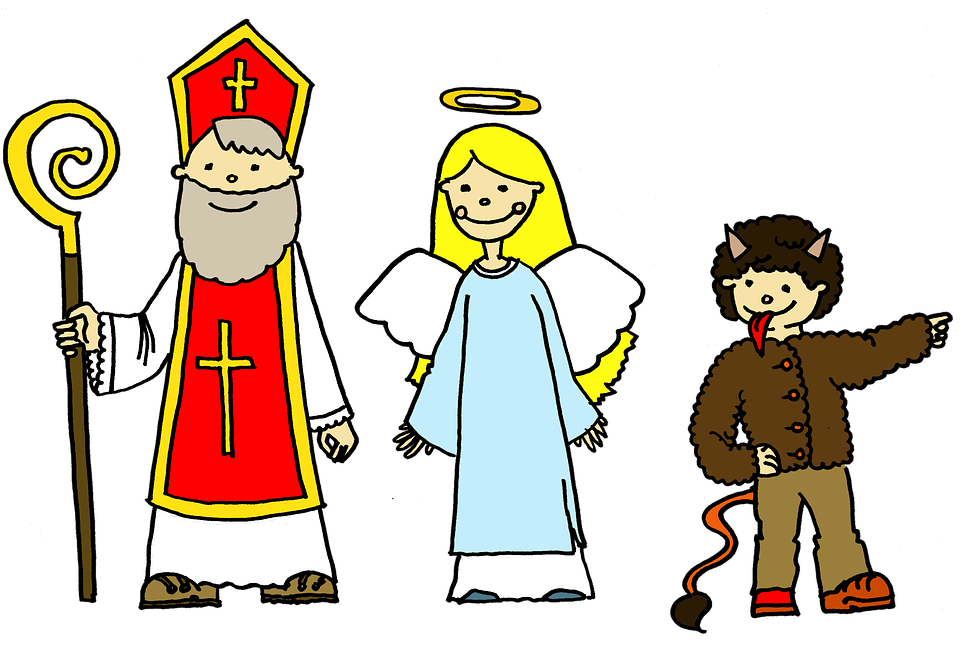 